AYTEN USTA GURME RESTORANLARINDA ÇALIŞAN ŞEFLERE, GARSONLARA, MUTFAK PERSONELİNE VERİLEN EĞİTİM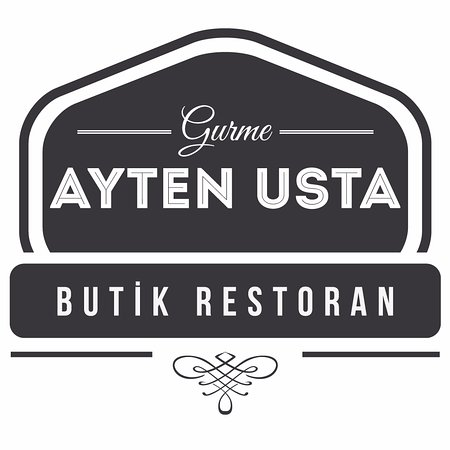 Ayten USTA Gurme restoranlarında çalışan şeflere, garsonlara, mutfak personeline aşağıda yer alan konularda ayrıntılı eğitimler verilmiş ve uygulamalar yaptırılmıştır.İçerik:Çalışma Hayatı ve StresMüşteri Sadakati ve MemnuniyetiMüşteri ŞikayetleriRestoran Personeli DavranışlarıRestoran YöneticiliğiServis Elemanlarının YetkinliğiServis KültürüMutfak Çalışanlarının İş ve GörevleriYemekte ve Restoranda Görgü Kuralları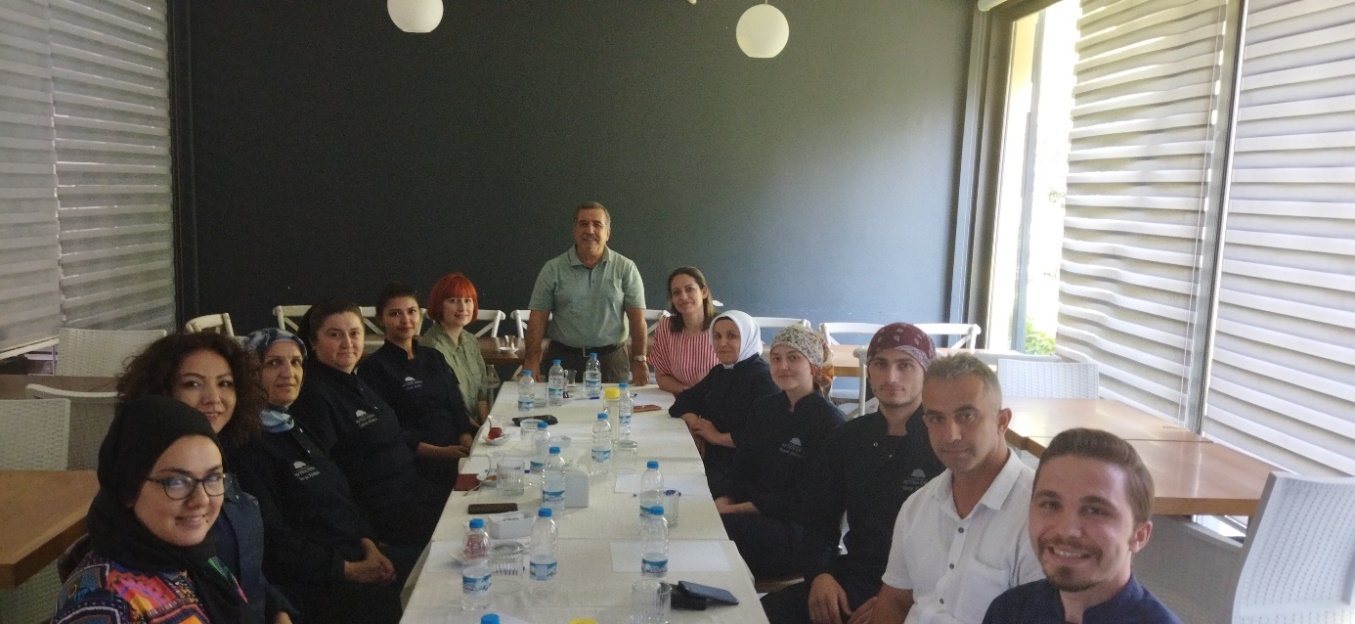 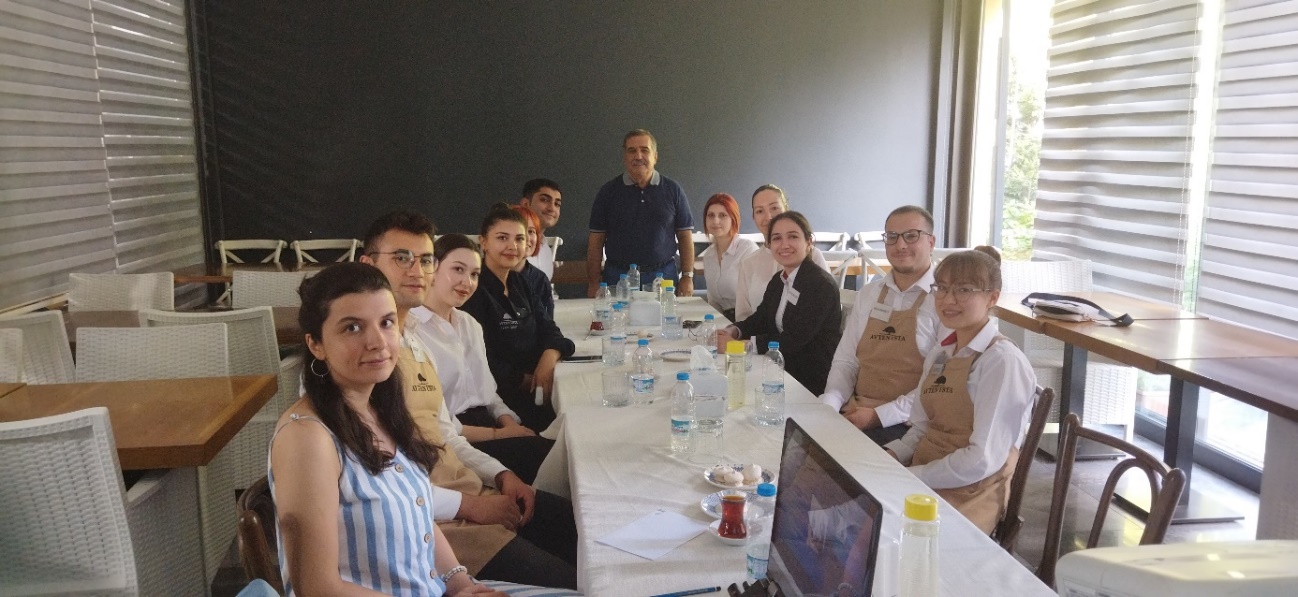 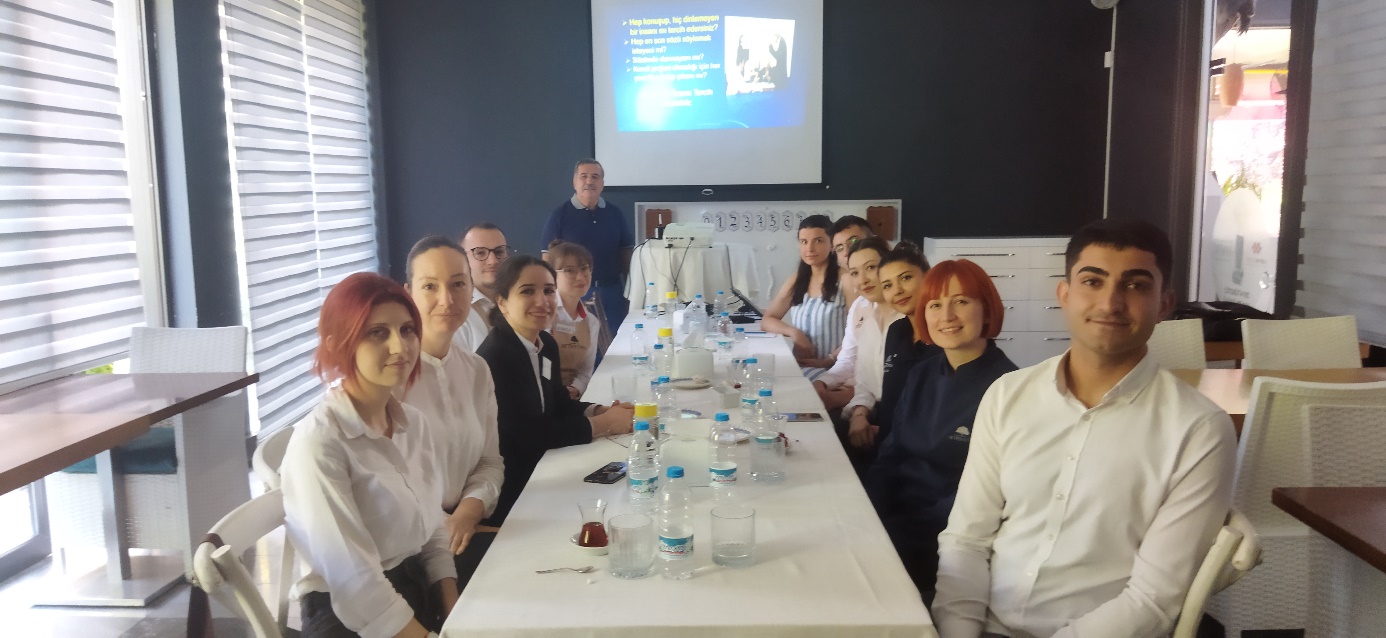 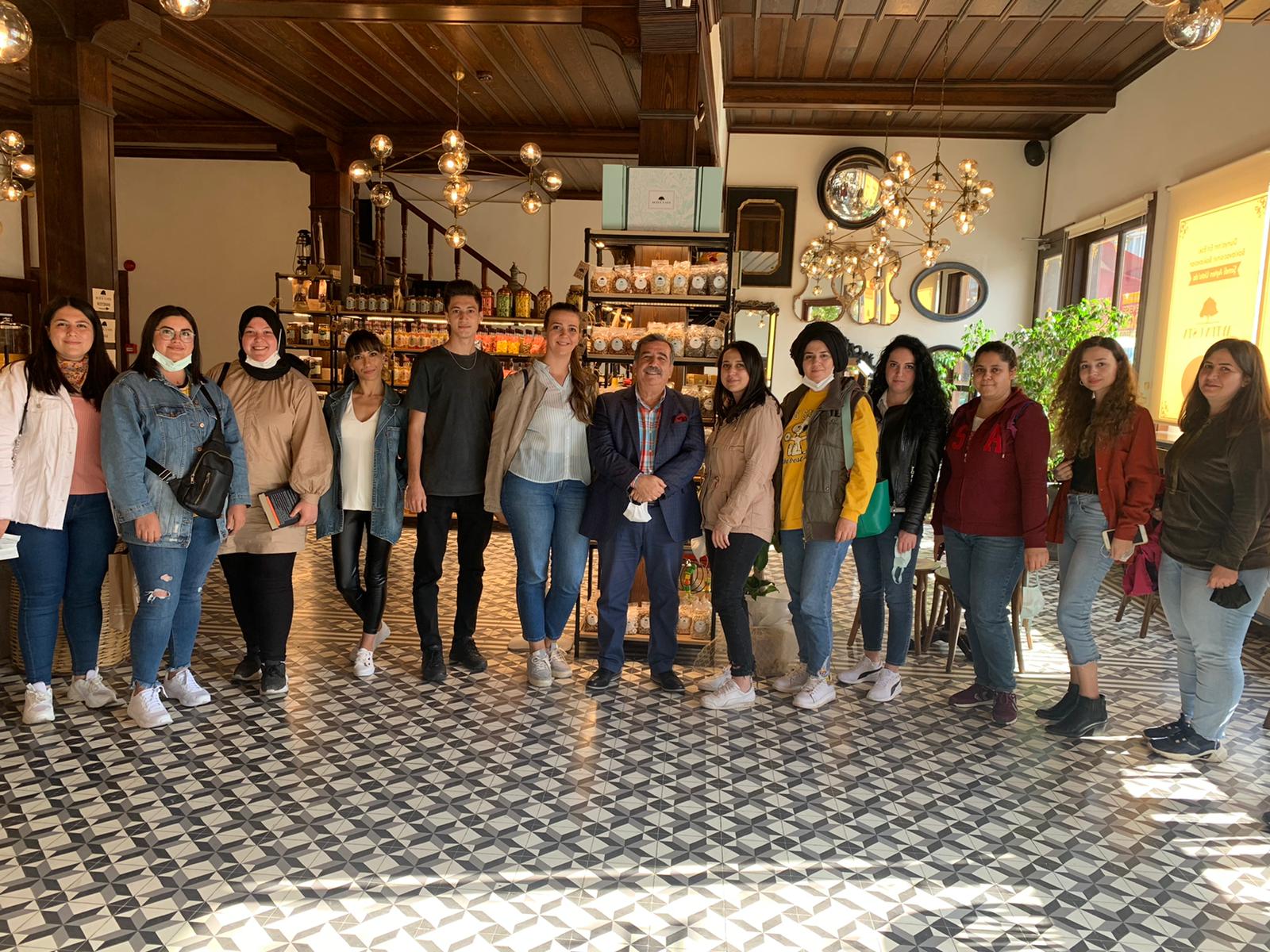 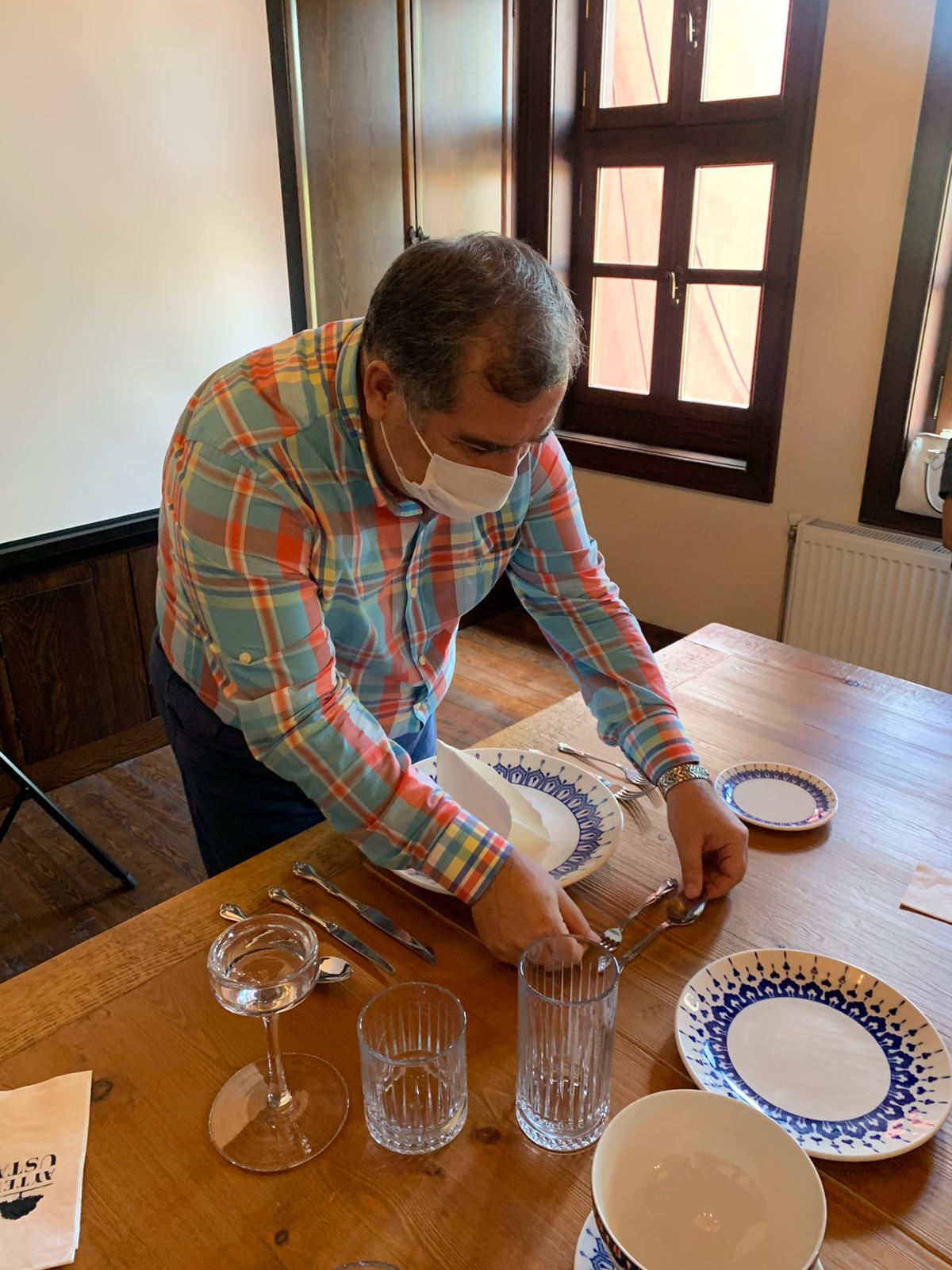 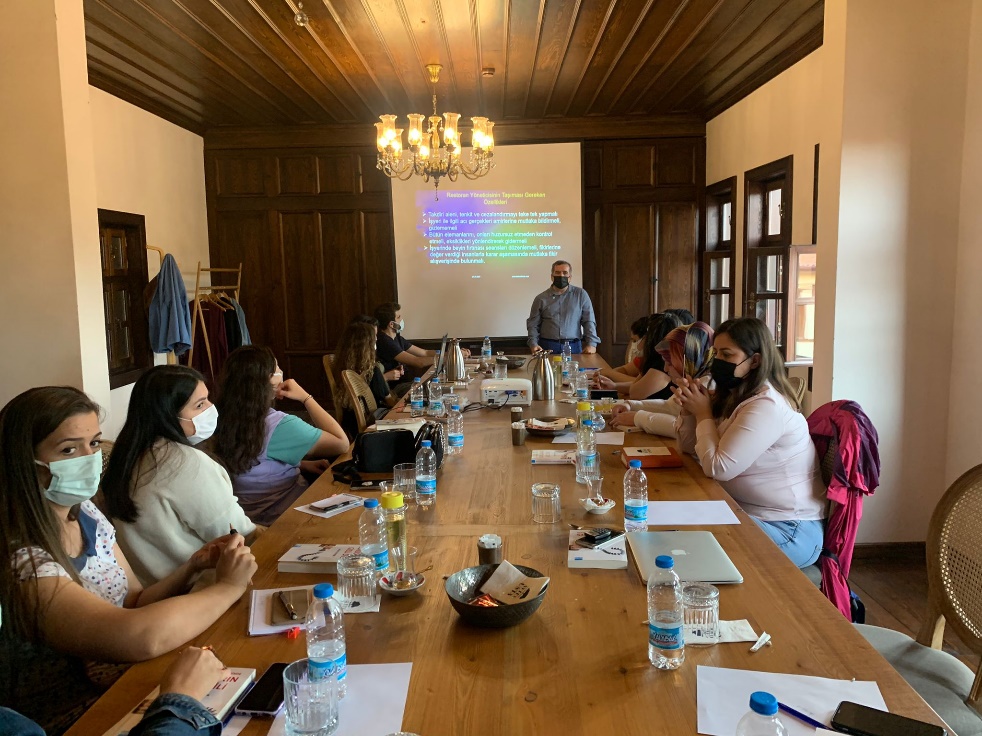 